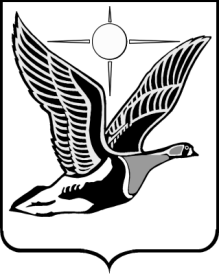 ТАЙМЫРСКИЙ ДОЛГАНО-НЕНЕЦКИЙ МУНИЦИПАЛЬНЫЙ РАЙОНТАЙМЫРСКИЙ ДОЛГАНО-НЕНЕЦКИЙ РАЙОННЫЙ СОВЕТ ДЕПУТАТОВР Е Ш Е Н И Е15.12.2021                                                                                                           № 12 – 171 г. ДудинкаО внесении изменений в Решение Таймырского Долгано-Ненецкого районного Совета депутатов «Об утверждении Положения о приватизации муниципального имущества Таймырского Долгано-Ненецкого муниципального района»В соответствии с Федеральным законом от 21 декабря 2001 года № 178-ФЗ «О приватизации государственного и муниципального имущества», Постановлением Правительства Российской Федерации от 26 декабря 2005 года № 806 «Об утверждении Правил разработки прогнозных планов (программ) приватизации государственного и муниципального имущества и внесении изменений в Правила подготовки и принятия решений об условиях приватизации федерального имущества» Таймырский Долгано-Ненецкий районный Совет депутатов решил:1. Внести в Положение о приватизации муниципального имущества Таймырского Долгано-Ненецкого муниципального района, утвержденное Решением Таймырского Долгано-Ненецкого районного Совета депутатов от 21 июня 2016 года № 08-0119 (в редакции Решения Таймырского Долгано-Ненецкого районного Совета депутатов от 31 мая 2019 года № 03-040) следующие изменения:1) пункт 1.1 после слов «Об общих принципах организации местного самоуправления в Российской Федерации,» дополнить словами «Постановлением Правительства Российской Федерации от 26 декабря 2005 года № 806 «Об утверждении Правил разработки прогнозных планов (программ) приватизации государственного и муниципального имущества и внесении изменений в Правила подготовки и принятия решений об условиях приватизации федерального имущества,»;2) в пункте 1.5 слово «прошедший» заменить словом «отчетный», слово «прошлом» заменить словом «отчетном»; 3) пункт 2.1 изложить в следующей редакции:«2.1. Прогнозный план (программа) приватизации муниципального имущества разрабатывается Управлением имущественных отношений на плановый период и утверждается Таймырским Советом депутатов.»;4) пункт 2.2 изложить в следующей редакции:«2.2. Плановый период, на который утверждается прогнозный план (программа) приватизации муниципального имущества составляет три года.»;5) в пункте 2.4 слова «Управление имущественных отношений» заменить словами «Администрацию муниципального района»;6) пункт 2.6 изложить в следующей редакции: «2.6. Прогнозный план (программа) приватизации муниципального имущества разрабатывается в соответствии с порядком разработки прогнозных планов (программ) приватизации государственного и муниципального имущества, установленным Правительством Российской Федерации.»;7) дополнить пунктом 2.7 следующего содержания:«2.7. Прогнозный план (программа) приватизации муниципального имущества утверждается  Таймырским Советом депутатов не позднее 10 рабочих дней до начала планового периода.»;8) дополнить пунктом 2.8 следующего содержания:«2.8. Прогнозный план (программа) приватизации муниципального имущества размещается в течение 15 дней со дня утверждения Таймырским Советом депутатов на официальном сайте Российской Федерации в сети «Интернет» для размещения информации о проведении торгов, определенном Правительством Российской Федерации, а также дополнительно - на официальном сайте органов местного самоуправления муниципального района в сети «Интернет».».2. Настоящее Решение вступает в силу в день, следующий за днем его официального опубликования.Председатель Таймырского Долгано-Ненецкого районного Совета депутатов ____________________В.Н. ШишовГлава Таймырского Долгано-Ненецкого муниципального района ________________Е.В. Вершинин